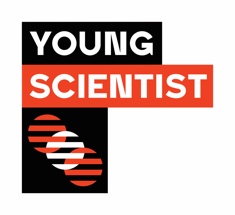 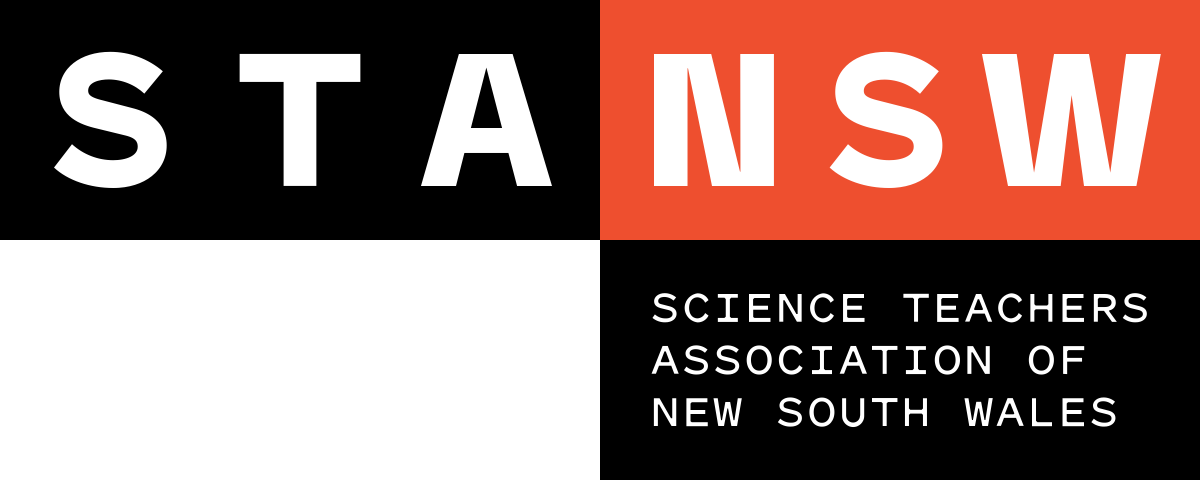    Young Scientist Awards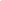 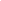 JUDGING RUBRIC:  STANSW Scientific Investigation, Years K-2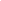 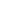 JUDGING RUBRIC:  STANSW Scientific Investigation, Years K-2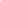 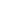 LevelDescription5The st The student has provided clear and convincing evidence that they:actively completed a scientific investigation that incorporated fair testing had shown originality in the idea and creativity in the investigative methods had a clear understanding of the relevant science concepts collected background information and made appropriate predictions carefully selected suitable materials and equipment collected meaningful and sufficient datasystematically recorded data and included appropriate graphical display with or without digital technologiesjustified strategies and suggested plausible explanations for the results made valid conclusions that show how the investigation is importantused a logbook to map the progress of the investigation over timeacknowledged all assistance givenused effective language and formatting to communicate with the intended audience 	4The st The student has provided substantial evidence that they:participated in a scientific investigation that incorporated fair testinghad shown some creativity in the selection of the idea or in the methodology outlined the scientific concepts related to the investigation collected background research with some relevance to the subject of investigation made a prediction had considered the final choice of selected materials and equipmentcollected relevant and adequate datacorrectly recorded datadiscussed trends and relationships in data collectedused a logbook to record raw data and tasks performedlisted any assistance givenused appropriate language to communicate with the intended audience 3The st The student has provided evidence that they:participated in a science investigation which incorporated some fair testinghad shown glimpses of creativityhad some understanding of the science concepts related to the investigation collected fragments of background researchmade some sort of prediction used suitable equipmentcollected and recorded relevant dataanalysed data and came to a conclusion included a log book that contains notes and ideas acknowledged some of the assistance that was givenused consistent language in all documentationLevelDescription2The st The student has provided evidence that they:attempted a science investigation with minimal understanding of fair testinghad shown little or no creativityhad little understanding of the science concepts related to the investigation attempted to make a prediction collected and recorded some dataoffered poor explanations for the data collectedincluded a log book that is minimal or disorganised failed to acknowledge assistance givenused language and formatting that did not connect with the intended audience1The st The student’s report demonstrates that they:attempted an investigation with no understanding of fair testinghad poor understanding of the science concepts related to the investigationcollected random data offered explanations that were not related or plausibledid not maintain a suitable log book